3rd grade Animal PowerPointPlease keep slides in order-Slide #1- Name of your animal, by- (your name)     #1-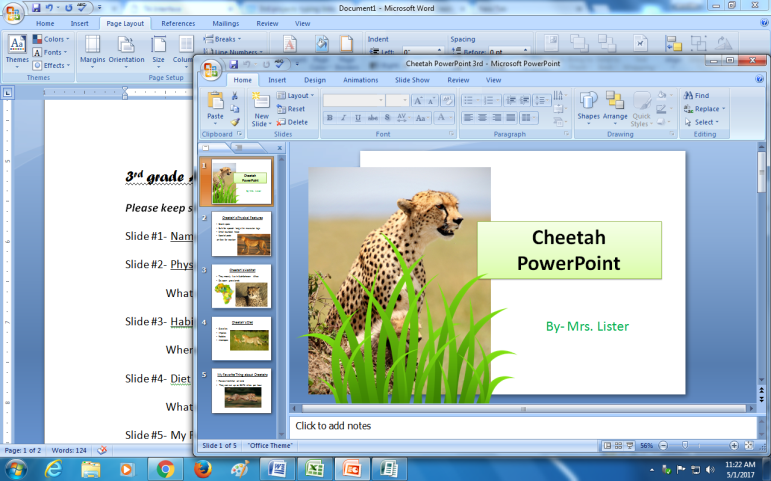 Slide #2- Physical Features     #2- 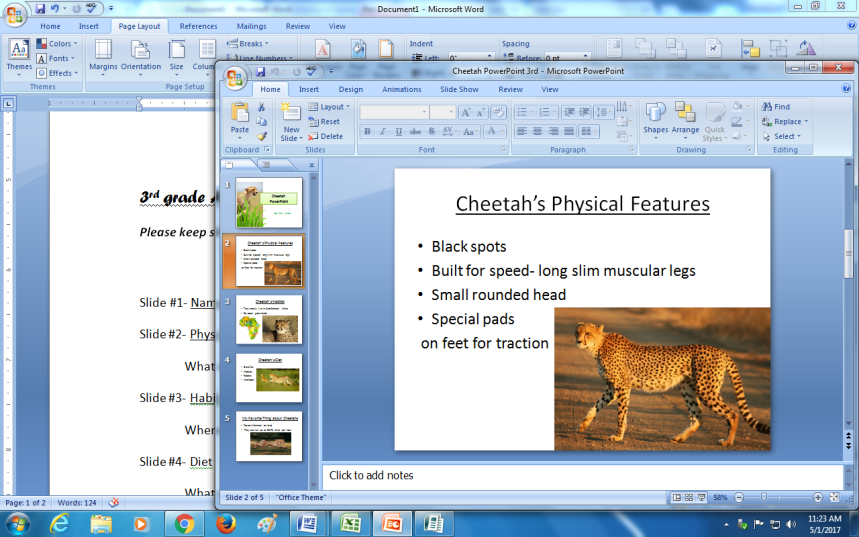 	What does your animal look like?Slide #3- Habitat      #3-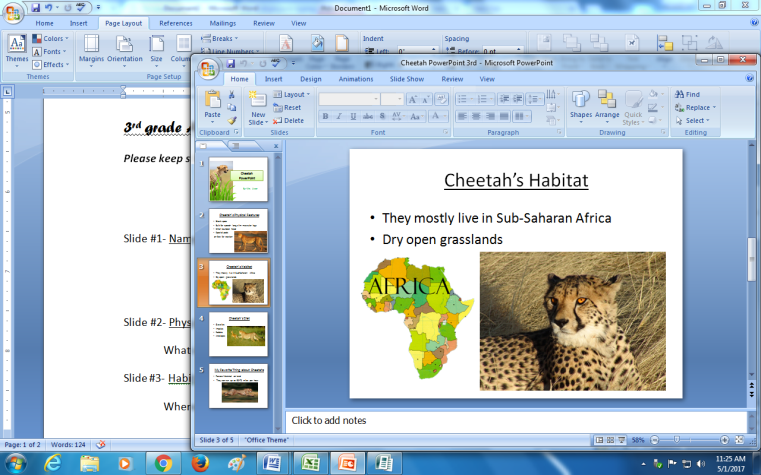 	Where does it live? Include picture of countrySlide #4- Diet      #4- 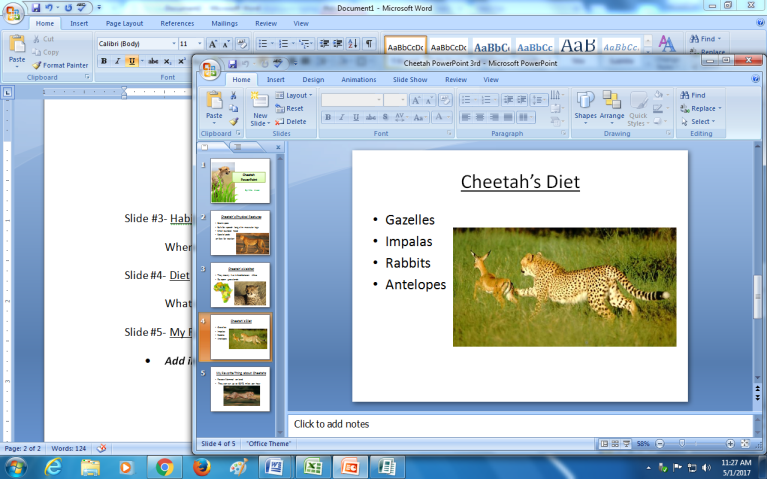 	What does it eat? Include pictureSlide #5- My Favorite Thing about the _________.  #5- 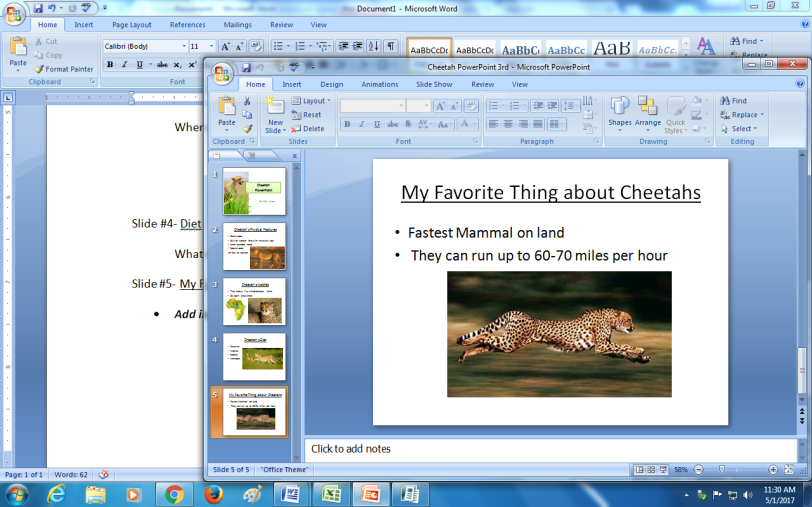 Add information first, then clipart.